КАРАР		                        		      ПОСТАНОВЛЕНИЕ«04» сентябрь  2017й                     №02-06-42               «04» сентября 2017г.    В соответствии со ст.33 Федерального закона от 06.10.2003 N 131-ФЗ  «Об общих принципах организации местного самоуправления в Российской Федерации», Правилами предоставления и распределения субсидий из федерального бюджета бюджетам субъектов Российской Федерации на поддержку государственных программ субъектов Российской Федерации и муниципальных программ формирования современной городской среды, утвержденными постановлением Правительства Российской Федерации от 10.02.2017 N 169,  ст.11 Закона Республики Башкортостан от 18.03.2005 N 162-з «О местном самоуправлении в Республике Башкортостан»,  на основании проведенного рассмотрения предложений жителей, органов местного самоуправления, предприятий, организаций и учреждений, политических партий, общественных организаций о персональном составе комиссии, в целях привлечения граждан, общественных объединений и некоммерческих организаций к обсуждению вопросов, касающихся реализации в сельсом поселении Урманский сельсовет муниципального района Иглинский район Республики Башкортостан приоритетного проекта «Формирование комфортной городской среды»  ПОСТАНОВЛЯЮ: 	1. Утвердить прилагаемый Состав общественной комиссии по вопросам подготовки и реализации муниципальной программы «Формирование современной городской среды на территории сельского поселения Урманский сельсовет муниципального района Иглинский район Республики Башкортостан на 2018-2022 годы». 	2. Настоящее постановление разместить на официальном сайте сельского поселения Урманский сельсовет муниципального района Иглинский район Республики Башкортостан http://sp-urman.ru/, на информационном стенде в здании администрации сельского поселения Урманский сельсовет муниципального района Иглинский район Республики Башкортостан по адресу: с. Урман, ул. Калинина, д. 303. Контроль за выполнением настоящего постановления оставляю за собой.          Глава администрации                                                      Р.Б. КалкамановСостав общественной комиссии по вопросам подготовки и реализации муниципальной программы «Формирование современной городской среды на территории сельского поселения Урманский сельсовет муниципального района Иглинский район Республики Башкортостан на 2018-2022 годы»Калкаманов Р.Б.- председатель комиссии, глава сельского поселения Урманский сельсовет муниципального района Иглинский район Республики Башкортостан Файзуллина Л.Д.- секретарь комиссии, землеустроитель администрации сельского поселения Урманский сельсовет муниципального района Иглинский район Республики Башкортостан Члены комиссии:Калимуллин А.Х. – депутат  совета сельского поселения Урманский сельсовет муниципального района Иглинский район Республики Башкортостан.Тангатаров А.Б. - депутат  совета сельского поселения Урманский сельсовет муниципального района Иглинский район Республики Башкортостан.Минеев А.Г. - депутат  совета сельского поселения Урманский сельсовет муниципального района Иглинский район Республики Башкортостан.БАШҠОРТОСТАН РЕСПУБЛИКАҺЫИГЛИН РАЙОНЫ
МУНИЦИПАЛЬ РАЙОНЫНЫҢ 
УРМАН АУЫЛ СОВЕТЫАУЫЛ  БИЛӘМӘҺЕХАКИМИӘТЕ452405, Урман  ауылы, Калинин урамы, 30Тел.(34795)2-61-97, факс 2-61-33e-mail: sp.urman@inbox.ru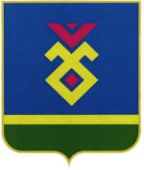 АДМИНИСТРАЦИЯСЕЛЬСКОГО  ПОСЕЛЕНИЯУРМАНСКИЙ СЕЛЬСОВЕТМУНИЦИПАЛЬНОГО РАЙОНАИГЛИНСКИЙ РАЙОН
РЕСПУБЛИКИ  БАШКОРТОСТАН452405, с. Урман, ул. Калинина, 30Тел.(34795)2-61-97, факс 2-61-33e-mail: sp.urman@inbox.ruОб утверждении Состава общественной комиссии по вопросам подготовки и реализации муниципальной программы «Формирование современной городской среды на территории сельского поселения Урманский сельсовет муниципального района Иглинский район Республики Башкортостан на 2018-2022 годы» Утверждено постановлением администрации сельского поселения Урманский сельсовет муниципального района Иглинский район Республики Башкортостан от «04» сентября 2017г. № 02-06-42